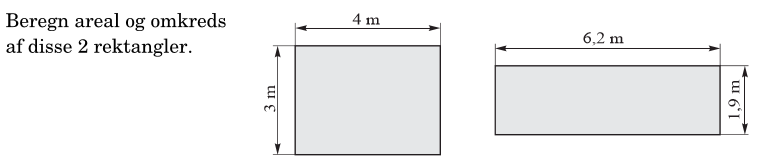 A1:		l * b	= 4m * 3m		= 12 m2A2:		l * b	= 6,2m * 1, 9 m	= 11, 78 m2O1:	         2* (l+b)	= 2 * (4m+3m)	= 14 mO1:	         2* (l+b)	= 2 * (6, 2m+1,9m)	= 16,2 m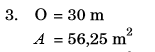 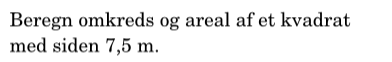 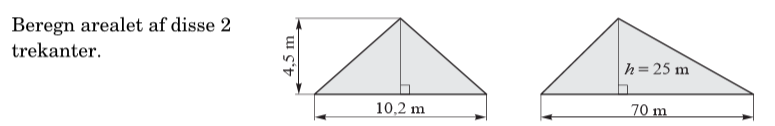 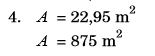 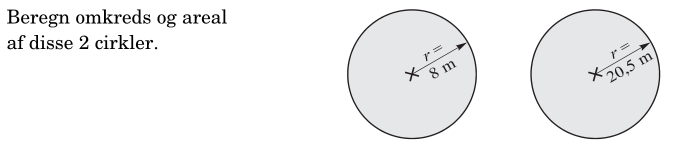 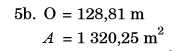 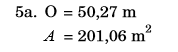 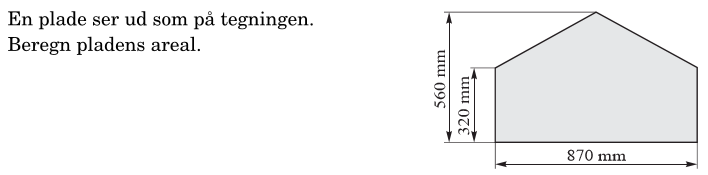 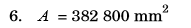 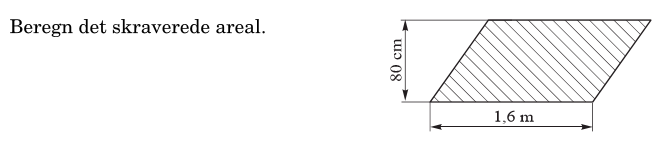 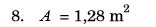 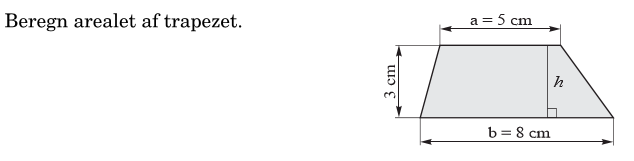 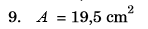 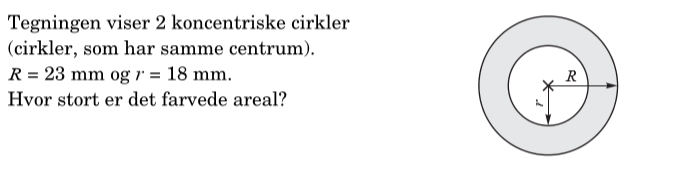 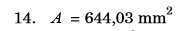 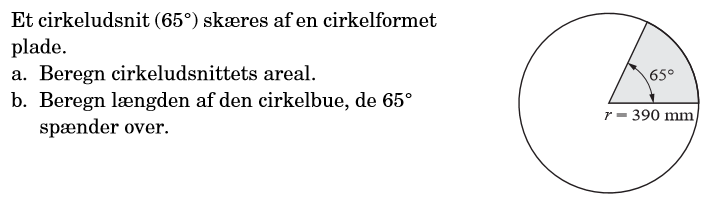 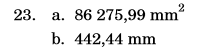 